ПОСТАНОВЛЕНИЕ№ 10                                                                                                    04.10.2012 г.О повышении с 1 октября 2012 года должно-стных окладов работников отдельных орга-низаций бюджетной сферы, на которые нераспространяется Единая тарифная сетка по оплате труда работников бюджетной сферы Республики Татарстан       В соответствии с постановлением  Кабинета Министров Республики Татарстан  от 01.10.2012 года № 815  «О повышении с 1 октября 2012 года должностных окладов работников отдельных организаций бюджетной сферы, на которые не распространяется Единая тарифная сетка по оплате труда работников бюджетной сферы Республики Татарстан»                                            ПОСТАНОВЛЯЮ:1. Рекомендовать органам местного самоуправления повысить (индексировать) с 1 октября 2012 года в 1,06 раза  должностные оклады руководящих работников, специалистов и служащих отдельных организаций бюджетной сферы, на которые не распространяется Единая тарифная сетка по оплате труда работников бюджетной сферы Республики Татарстан установленные постановлением Кабинета Министров РТ от 15.06.2006 № 304 « Об условиях  оплаты труда работников отдельных организаций бюджетной сферы, на которые не распространяется Единая тарифная сетка по оплате труда работников бюджетной сферы Республики Татарстан» и увеличенные в соответствии с постановлениями Кабинета Министров РТ от 04.02.2008 № 66 « Об оплате труда работников отдельных организаций бюджетной сферы, на которые не распространяется Единая тарифная сетка по оплате труда работников бюджетной сферы Республики Татарстан», от 13.10.2008 № 746  « О повышении размеров должностных окладов работников отдельных организаций бюджетной сферы, на которые не распространяется Единая тарифная сетка по оплате труда работников бюджетной сферы Республики Татарстан».2.  Установить, что:размеры денежных вознаграждений и должностных окладов работников, указанных в пункте 1 настоящего постановления, а также размеры ежемесячных и иных дополнительных надбавок и выплат при повышении (индексации) подлежат округлению до целого рубля в сторону увеличения.3.  Предложить Финансово- бюджетной палате Нурлатского муниципального района РТ профинансировать указанное мероприятие. Руководитель Исполнительного комитета Амзинского сельского поселенияНурлатского муниципального района Республики Татарстан                                                           А.А.НасибуллинТАТАРСТАН РЕСПУБЛИКАСЫӘМЗӘ АВЫЛ ЖИРЛЕГЕБАШКАРМА КОМИТЕТЫ НУРЛАТ МУНИЦИПАЛЬ РАЙОНЫНЫН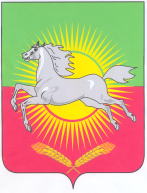 РЕСПУБЛИКА  ТАТАРСТАНИСПОЛНИТЕЛЬНЫЙ  КОМИТЕТАМЗИНСКОГО СЕЛЬСКОГО ПОСЕЛЕНИЯ НУРЛАТСКИЙ МУНИЦИПАЛЬНЫЙ  РАЙОН